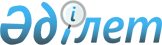 Об установлении ограничительных мероприятий
					
			Утративший силу
			
			
		
					Решение акима Карауылкелдинского сельского округа Байганинского района Актюбинской области от 16 марта 2023 года № 38. Утратило силу решением акима Карауылкелдинского сельского округа Байганинского района Актюбинской области от 13 июля 2023 года № 99
      Сноска. Утратило силу решением акима Карауылкелдинского сельского округа Байганинского района Актюбинской области от 13.07.2023 № 99 (вводится в действие со дня его первого официального опубликования).
      В соответствии со статьей 35 Закона Республики Казахстан "О местном государственном управлении и самоуправлении в Республике Казахстан", подпунктом 7) статьи 10-1 Закона Республики Казахстан "О ветеринарии" и на основании представления руководителя Байганинской районной территориальной инспекции Комитета ветеринарного контроля и надзора Министерства сельского хозяйства Республики Казахстана от 15 марта 2023 года № 02-08-04/35, РЕШИЛ:
      1. Установить ограничительные мероприятия в домах № 19 по улице Әшім Төленов, № 77 А по улице Қазақстан, № 6 по улице Мәншүк Мәметова, № 39 по улице Құрманғазы села Карауылкелды Карауылкелдинского сельского округа Байганинского района Актюбинской области, в связи с выявлением заболевания бруцеллез среди крупного рогатого скота.
      2. Государственному учреждению "Аппарат акима Карауылкелдинского сельского округа Байганинского района Актюбинской области" в установленном законодательством порядке обеспечить размещение настоящего решения на интернет-ресурсе акимата Байганинского района после его официального опубликования.
      3. Настоящее решение вводится в действие со дня его первого официального опубликования.
					© 2012. РГП на ПХВ «Институт законодательства и правовой информации Республики Казахстан» Министерства юстиции Республики Казахстан
				
      Аким Карауылкелдинского сельского округа 

Ж. Абитов
